12 июня — главный праздник нашей страны, ознаменовавший начало новейшей истории  государства Российская Федерация. Этот праздник — символ национального единения и общей ответственности за настоящее и будущее нашей Родины. В МКОУ Усть-Грязнухинской СШ прошли мероприятия, посвященные этому празднику.- Конкурс рисунков "Моя Родина – Россия". 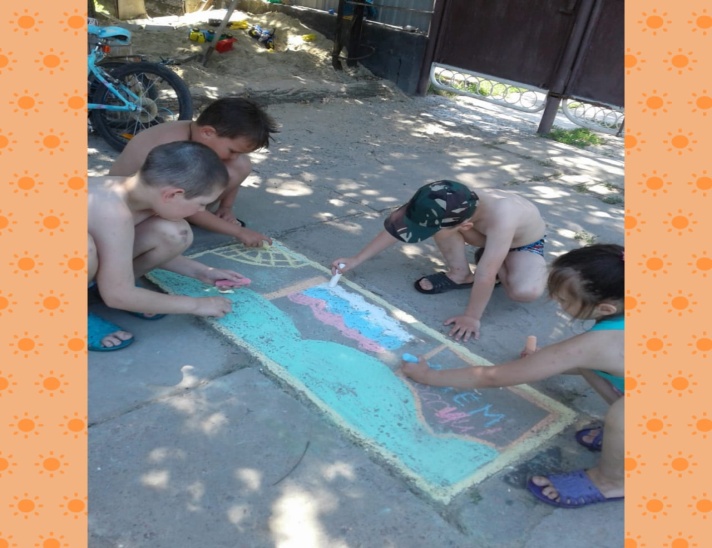 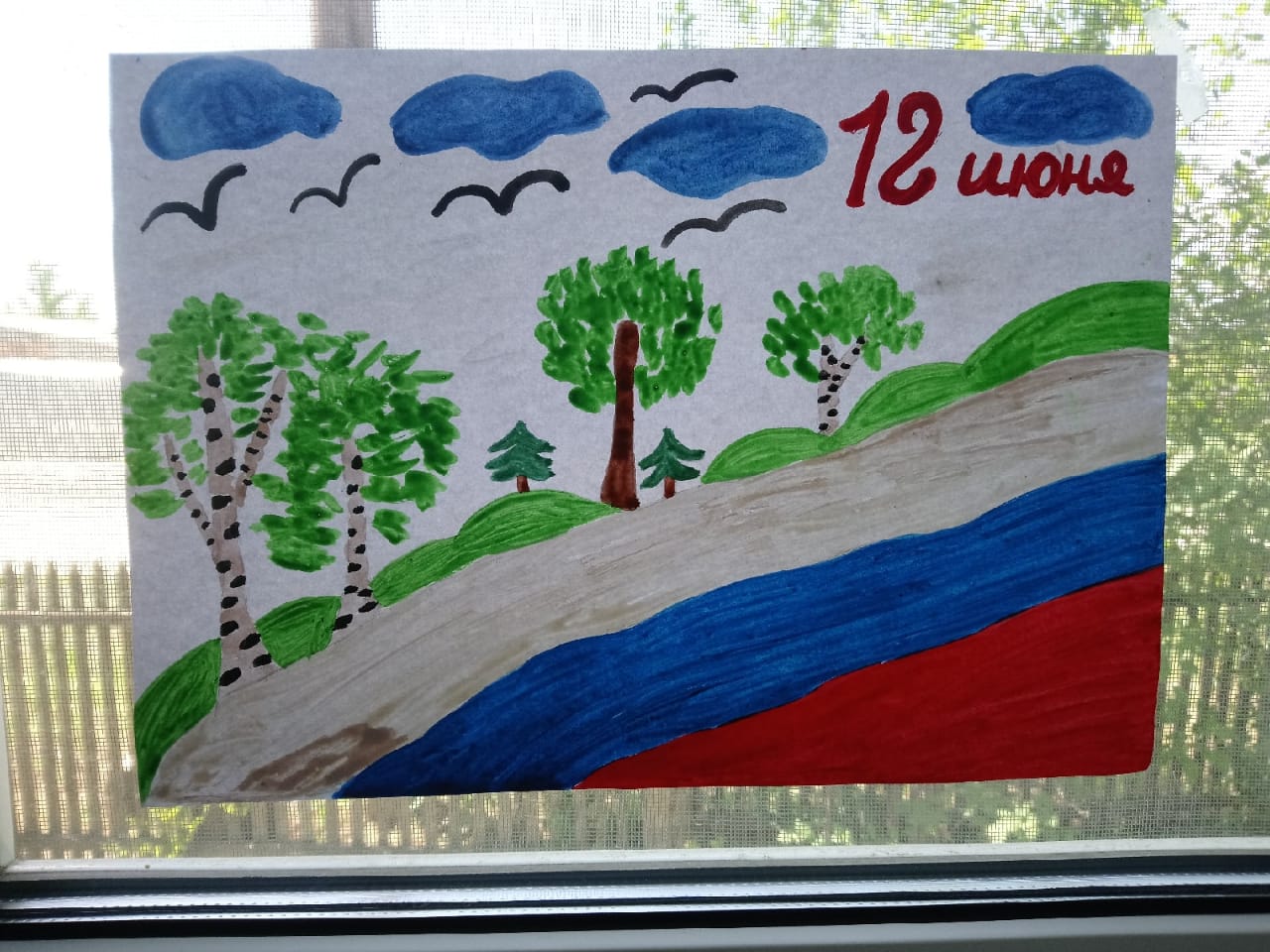 - Просмотр онлайн-презентации «Достопримечательности России»- Учащиеся и работники школы присоединились к флешмобу ОкнаРоссии.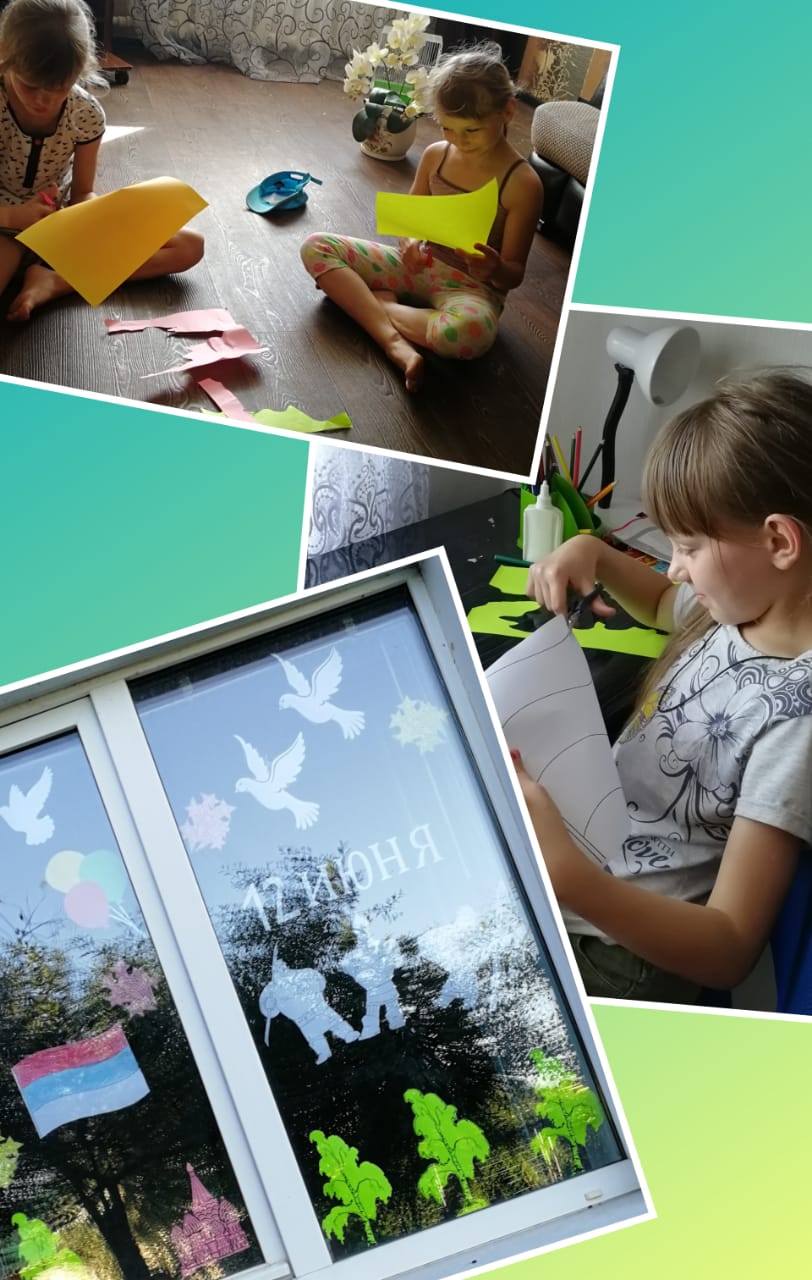 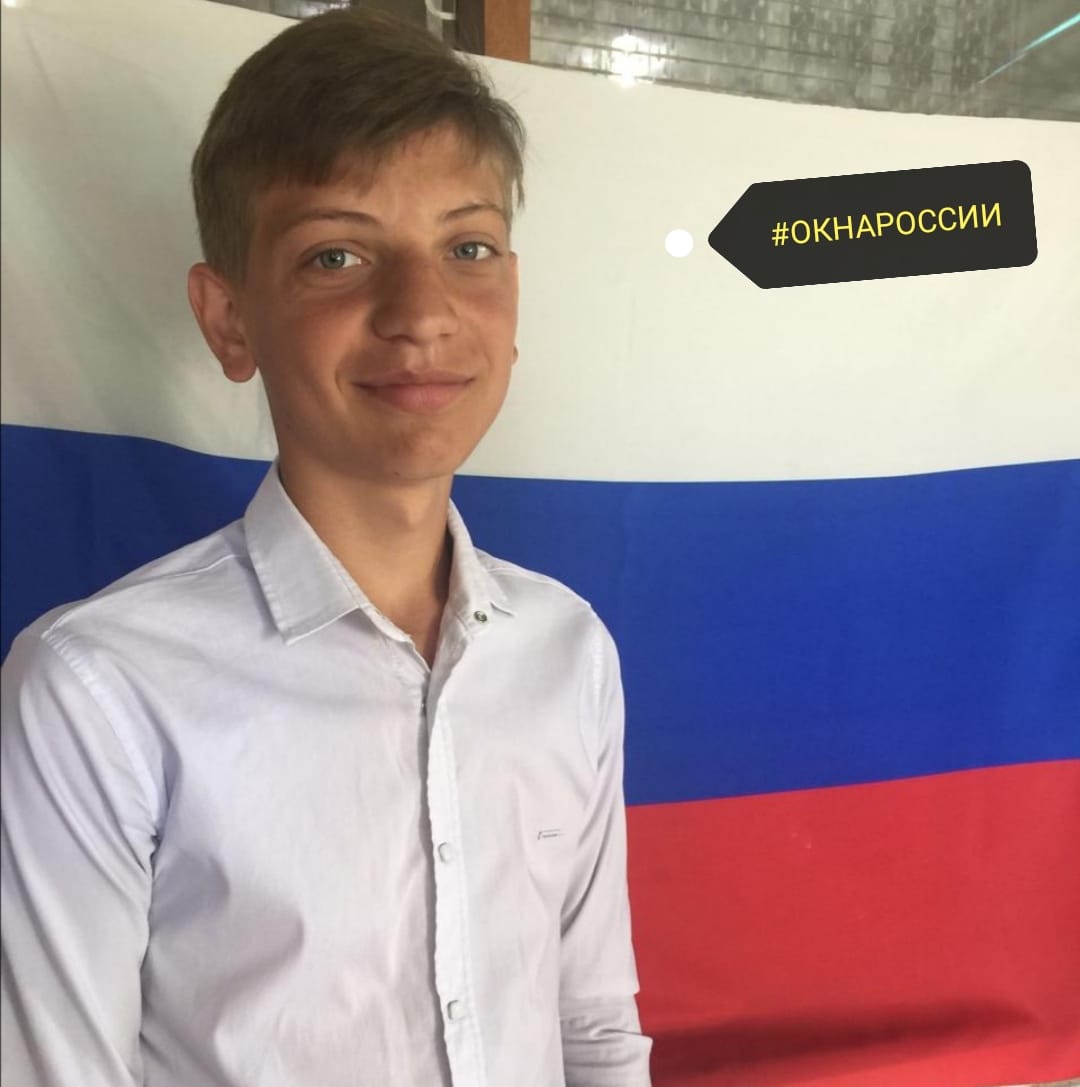 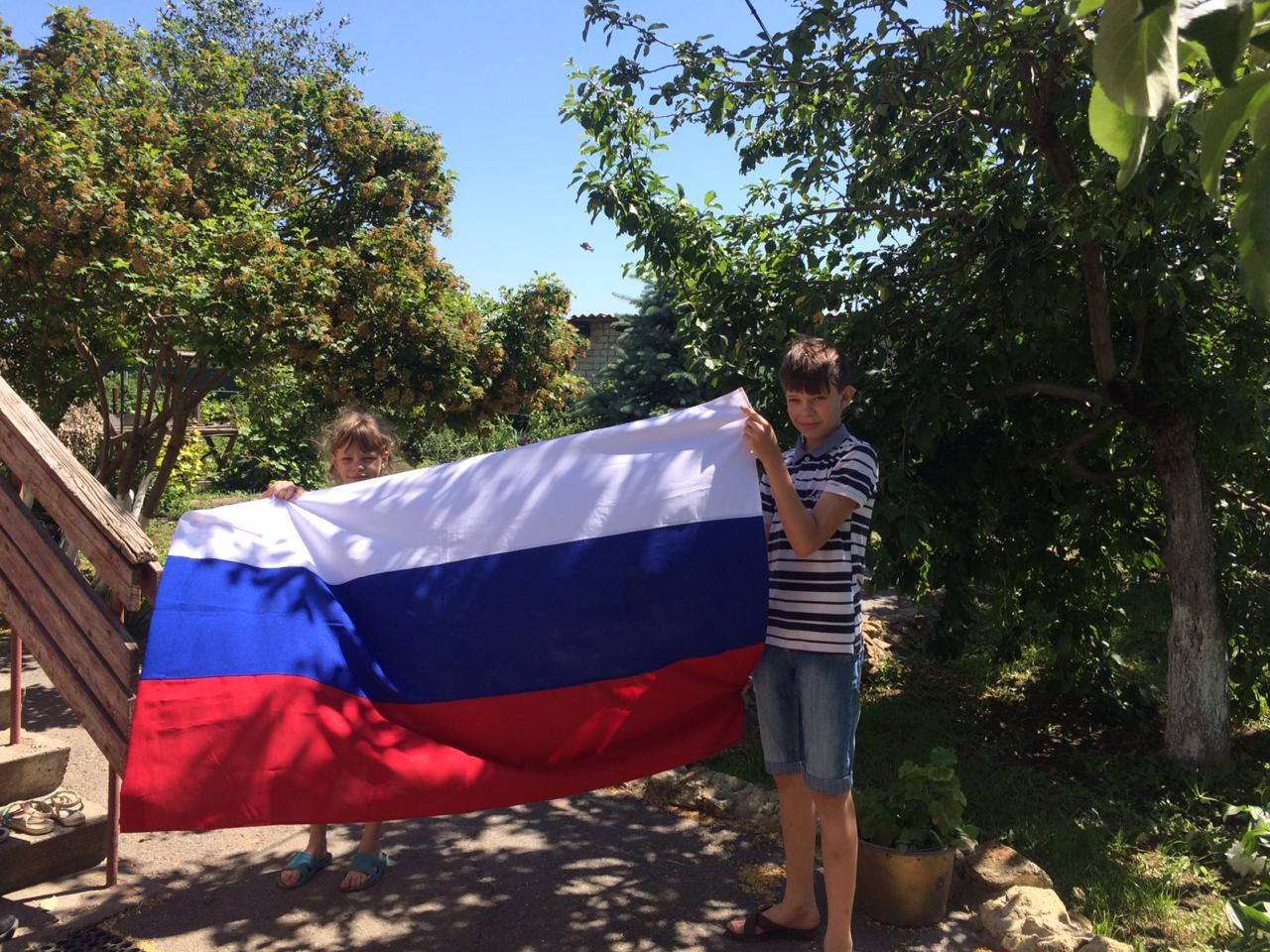 